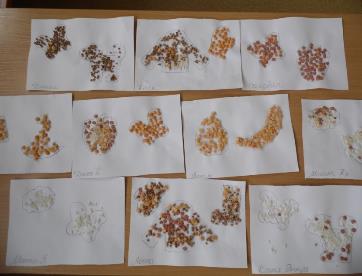 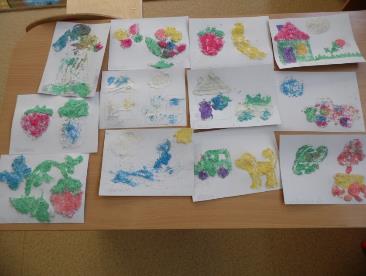 Рисование различными «крупами»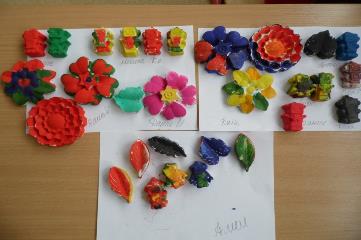 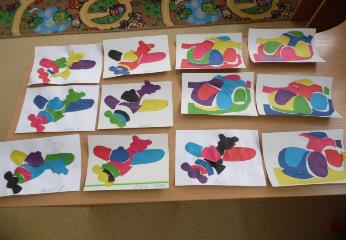               Раскрашивание гипсовых фигурок                                        Аппликация                                                                                          «Самолеты, вертолеты и машины»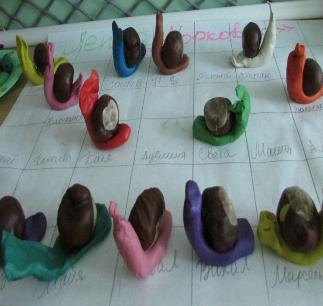 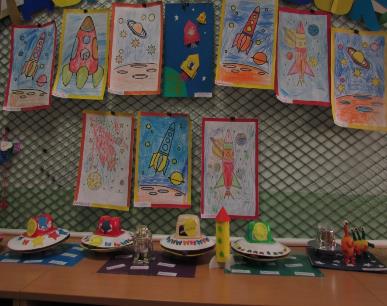 Лепка «Улитка»                                          Работы ко Дню Космонавтики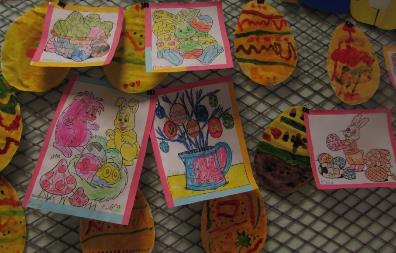 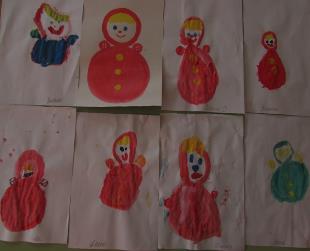 Рисование «Светлая Пасха»                                           Рисование «Неваляшка»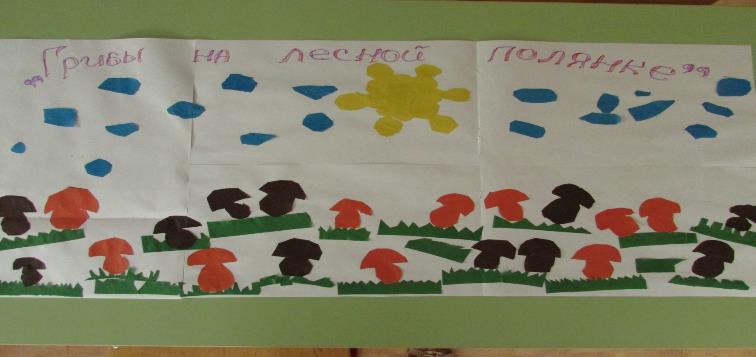 Коллективная аппликация «На грибной полянке»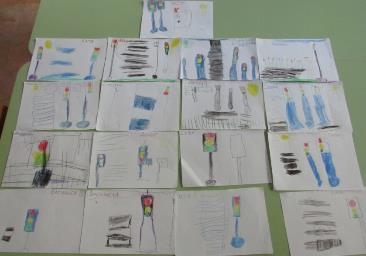 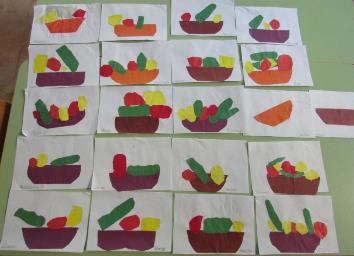 Рисование «Светофор»                                           Аппликация «Овощи на тарелке»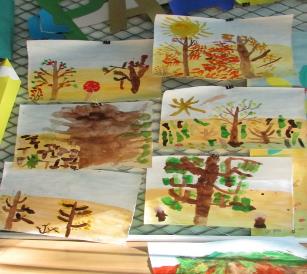 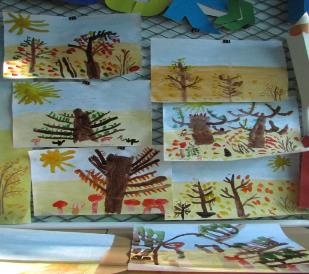 Рисование «Осенний лес»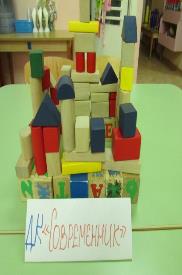 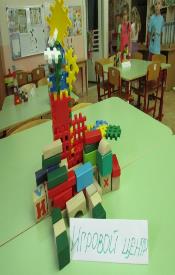 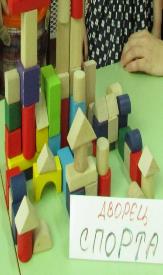 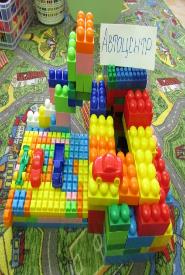 Конструирование на тему «Здания нашего города»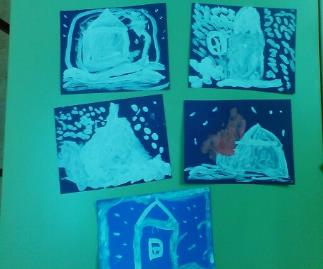 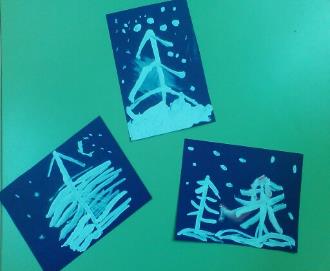 Рисование «Заснеженные дома»                     Рисование «Ёлочка в снегу»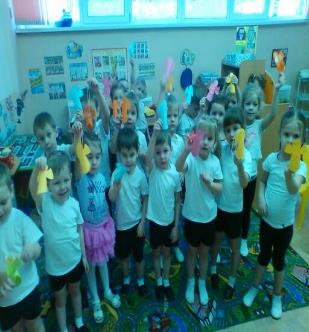 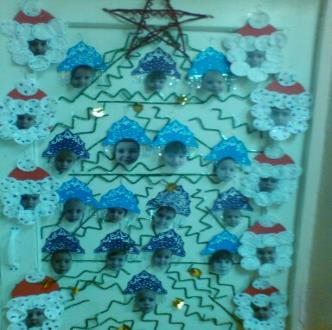 Аппликация «Рождествеские ангелочки»    Аппликация «Дед Мороз со Снегурочкой»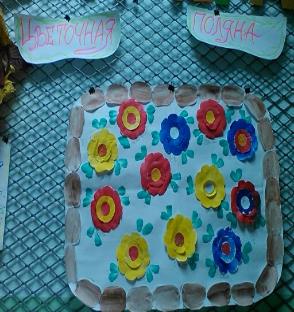 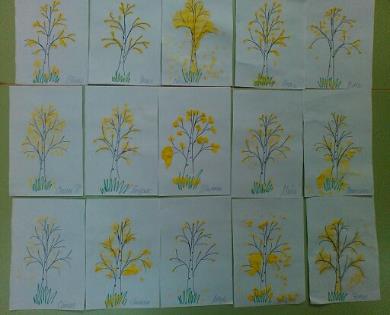     Аппликация «Цветочная поляна»                              Рисование «Золотые березы»